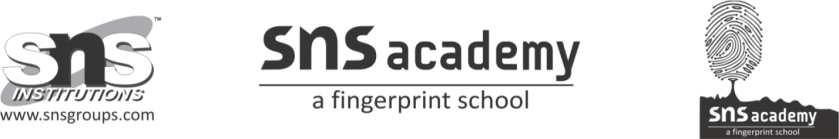                                                                 WORKSHEET	                                                               MATHEMATICSGRADE-VI 				Date: 23.10.19			1.  Find the larger number in the given pairs:A) -23, -18 		B) 25, 13C) 1, -6 			D) 10, 262. Find the predecessor of each of the following integers:A) -13 = ___		 B) -4 = ___ 		C) -16 = ___D) -35 = ___		 E) -61 = ___ 		F) -33 = ___3. Find the additive inverse of each of the following integers:               A) 0 = ______		 B) -16256 = ______	 C) 81528 = ______               D) 1 0 = ______		 E) -58048 = ______ 	 F) 1 = ______4. Find the absolute value of the following integers:A) | -1 | = 		B) | 4 | = 		C) | -11 | =D) | -12 | = 		E) | -10 | = 		F) | -8 | =5. Write the following numbers with appropriate signsA) The temperature is 25oC above 0o CB) 100 m below the sea levelC) Loss of Rs 300D) Deposit of Rs 8506. Draw a number line to represent the following	A) 5 more than -3	B) -2 less than 4	C) -5 less than -6